Έντυπο Εκπαίδευσης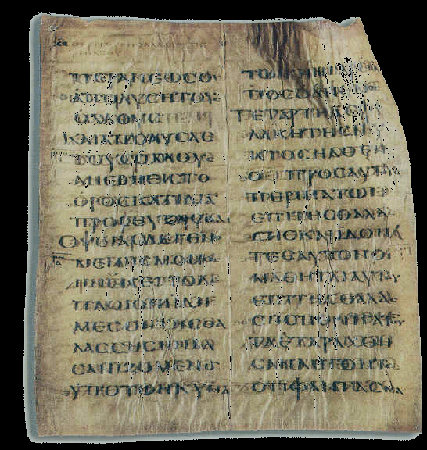 Είμαι: .......................................Εποχή: ..........................................................Τάξη: ............................................................Το σχολείο μου είναι: α) Δημόσιο (δωρεάν), β)Ιδιωτικό, γ)ΕκκλησιαστικόΠού κάνεις  μάθημα: ....................................Ποιος σου κάνει μάθημα: .................................Πόσες τάξεις έχει το σχολείο σου: ..........................Είναι υποχρεωτικό να πηγαίνεις σχολείο; ...........................Αν ναι, μέχρι ποια ηλικία; ......................................................... 10)  Τί διδάσκεσαι; ...................................................................................................................................................................................................................... 11)  Τι μαθητικά σύνεργα χρησιμοποιείς (πού γράφεις, με τί γράφεις, υλικά που χρησιμοποιείς όταν κάνεις μάθημα): ...............................................................................................................................................................................................................................................................................................................................................................12)  Πώς είναι η αίθουσα; (που κάθεστε κτλ) ....................................................................................................................13)  Πρέπει να είσαι από πλούσια οικογένεια για να μπορείς να πας σχολείο;.......................................................................................................14)  Στο σπίτι τί κάνεις, με τί ασχολείσαι; ...............................................................................................................................................................................................................................................................................................................................................................